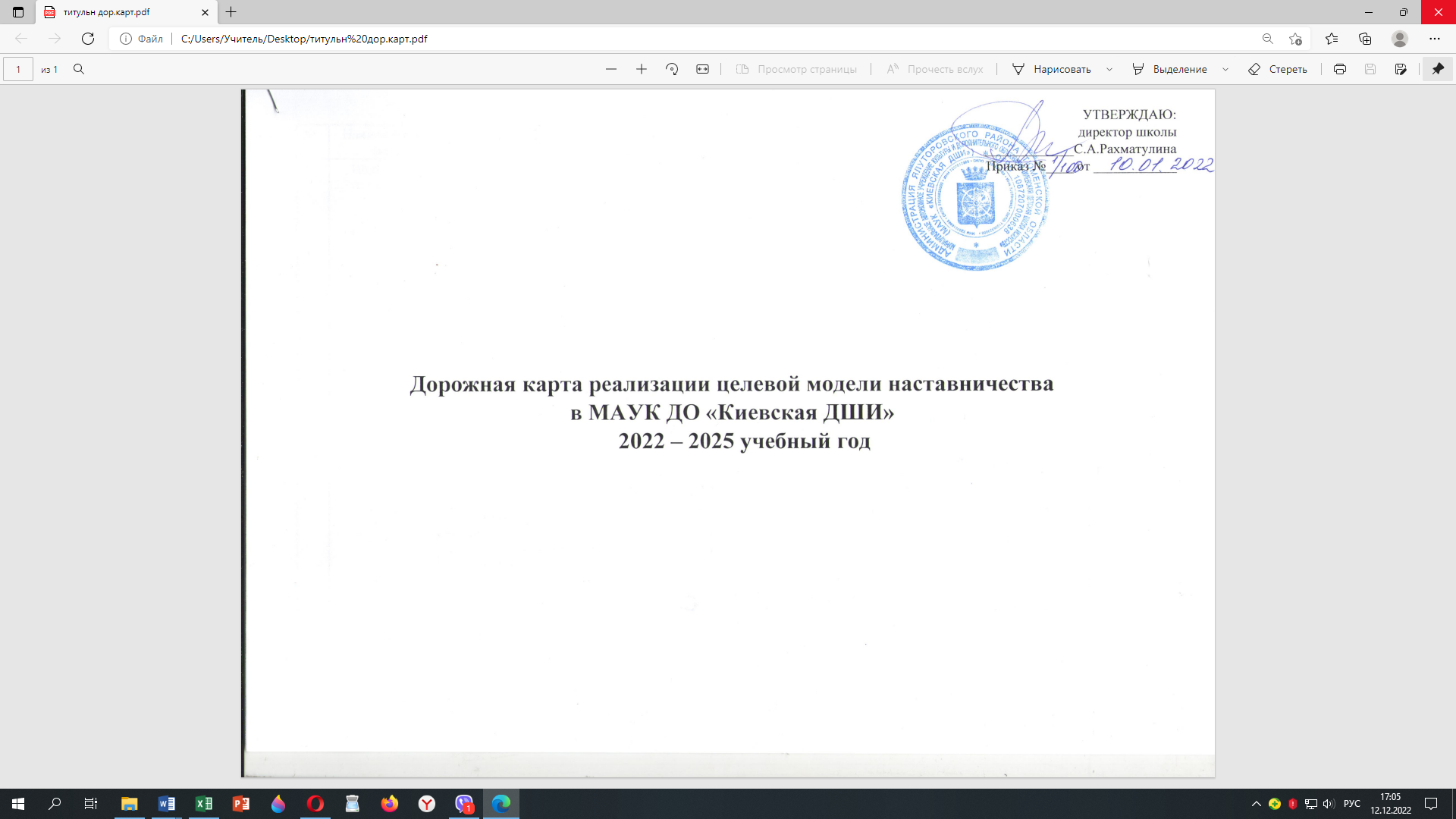 № Наименование этапа Мероприятия Содержания деятельности Сроки Ответственные 1. Подготовка условий для запуска программы наставничества Изучение и систематизация имеющихся материалов по внедрению программы наставничества 1.Изучение Распоряжения Правительства Российской Федерации от 31.12.2019 № 3273-р (ред. От 20.08.2021 г., п. 33) «Об утверждении основных принципов национальной системы профессионального роста педагогических работников Российской Федерации включая национальную систему учительского роста» Методические рекомендации по разработке и внедрению системы (целевой модели наставничества педагогических работников в образовательных организациях».  Распоряжения Министерства просвещения Российской Федерации № Р-145 от 25 декабря 2019 г. «Об утверждении методологии (целевой) модели наставничества обучающихся для организаций, осуществляющих образовательную деятельность по общеобразовательным, дополнительным общеобразовательным и программам среднего профессионального образования, в том числе с применением лучших практик обмена опытом между обучающимися». 2.Ознакомление с шаблонами документов для реализации целевой модели. постоянно Директор, заместитель директора. 1. Подготовка условий для запуска программы наставничества Информирование родителей, педагогов, обучающихся, выпускников, о возможностях и целях целевой модели наставничества Проведение педагогического совета. Проведение родительских собраний, бесед с родителями. Информирование на сайте. По фактуЗаместитель директора. Подготовка нормативной базы реализации целевой модели наставничества в МАУК ДО «Киевская ДШИ» 1.Издание приказа «Внедрение целевой модели наставничества в МАУК ДО «Киевская ДШИ». 2.Разработка и утверждение Положения о наставничестве в МАУК ДО «Киевская ДШИ»3.Разработка и утверждение «дорожной карты» внедрения системы наставничества в МАУК ДО «Киевская ДШИ» 4.Назначение ответственного (куратора) внедрения целевой модели наставничества» (издание приказа). Январь 2022гЗаместительдиректора Выбор форм и программ наставничества исходя из потребностей МАУК ДО «Киевская ДШИ» 1.Проведение мониторинга по выявлению предварительных запросов от потенциальных наставляемых и о заинтересованных в наставничестве аудитории внутри МАУК ДО «Киевская ДШИ»2.Проведение административного совещания по вопросам реализации целевой модели наставничества. Выбор форм и программ наставничества. Январь 2022 Ответственный 2. Формирование базы наставляемых Сбор данных о наставляемых 1.Выбор форм наставничества в зависимости от запросов потенциальных наставляемых. постоянно Ответственный 2. Формирование базы наставляемых Формирование базы наставляемых 1. Формирование базы данных наставляемых из числа обучающихся. постоянно Ответственный 3. Формирование базы наставников Сбор данных о наставниках 1.Проведение анкетирования среди потенциальных наставников, желающих принять участие в программе наставничества. 2.Сбор согласий на сбор и обработку персональных данных. постоянно Ответственный 3. Формирование базы наставников Формирование базы наставников 1. Формирование базы данных наставников из числа обучающихся постоянно Ответственный 4. Отбор и обучение наставников Выявление наставников, входящих в базу потенциальных наставников 1. Провести анализ базы наставников и выбрать подходящих для конкретной программы. 25.01.2022 Директор, заместители, методист 5. Формирование наставнических пар / групп Отбор наставников и наставляемых 1.Организация групповой встречи наставников и наставляемых. 2.Проведение анкетирования на предмет предпочитаемого наставника/наставляемого после завершения групповой встречи. 3.Анализ анкет групповой встречи и соединение наставников и наставляемых в пары/ группы. постоянновсе участники Закрепление наставнических пар / групп 1.Издание приказа «Об утверждении наставнических пар/групп». 2.Составление планов индивидуального развития наставляемых, индивидуальные траектории обучения. По факту Директор 6 Организация и осуществление работы наставнических пар / групп Организация комплекса последовательных встреч наставников и наставляемых 1.Проведение встречи-планирования рабочего процесса в рамках программы наставничества с наставником и наставляемым. 2.Регулярные встречи наставника и наставляемого. постоянно 7 Завершение наставничества Отчеты по итогам наставнической программы 1. Проведение 	мониторинга 	качества 	реализации программы наставничества.по итогу Директор, заместители, методист 7 Завершение наставничества Мотивация и поощрения наставников 1.Включение в целевые показатели эффективности деятельности и критерии оценки эффективности деятельности педагогических работников, осуществляющих образовательный процесс пункта «Наставничество» 2.Издание приказа «О проведении итогового мероприятия в рамках реализации целевой модели наставничества». 28.12.2023 Директор 7 Завершение наставничества Мотивация и поощрения наставников 1.Включение в целевые показатели эффективности деятельности и критерии оценки эффективности деятельности педагогических работников, осуществляющих образовательный процесс пункта «Наставничество» 2.Издание приказа «О проведении итогового мероприятия в рамках реализации целевой модели наставничества». по факту 